.Start after 32 count intro on verse vocals.[1-8]	L weave 3, sweep L, R weave 3, ¼ L & R back[9-16]	L rock back/recover, ½ R & L back, hold/drag, walk back 3, L touch[17-24]	¼ L, sway R & L, R touch, ½ R, sway L & R, L touch[25-32]	Full turn L, R scuff, R jazz box[33-40]	R fwd lock step with ¼ R hitch turn, L fwd lock step with ¼ L hitch turn[41-48]	Figure 8 weave[49-56]	¼ R & R fwd, L fwd rock/recover, L back, R touch back & unwind ½ R, L fwd rock/recover[57-64]	L back rock/recover, L fwd rock/recover, L touch back & unwind ½ L, R fwd, ¼ L pivotContact: Tel: 01462 735778 - Website: www.thedancefactoryuk.co.ukEres Tu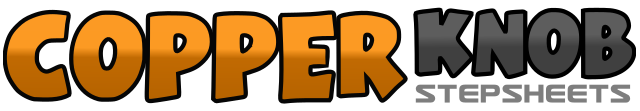 .......Count:64Wall:2Level:Intermediate.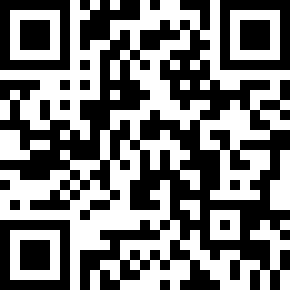 Choreographer:Alison Metelnick (UK) & Peter Metelnick (UK) - May 2012Alison Metelnick (UK) & Peter Metelnick (UK) - May 2012Alison Metelnick (UK) & Peter Metelnick (UK) - May 2012Alison Metelnick (UK) & Peter Metelnick (UK) - May 2012Alison Metelnick (UK) & Peter Metelnick (UK) - May 2012.Music:Eres Tú - Prince Royce : (Album: Phase II)Eres Tú - Prince Royce : (Album: Phase II)Eres Tú - Prince Royce : (Album: Phase II)Eres Tú - Prince Royce : (Album: Phase II)Eres Tú - Prince Royce : (Album: Phase II)........1-4Cross step R over L, step L side, cross step R behind L, sweep L from front to back5-8Cross step L behind R, step R side, cross step L over R, turning ¼ left step R back (9 o’clock)1-4Rock L back, recover weight on R, turning ½ right step L back, hold (or drag R to L)5-8Step R back, step L back, step R back, touch L together1-4Turning ¼ left step L forward, swap hips R, sway hips L, touch R together (12 o’clock)5-8Turning ½ right step R forward, swap hips L, sway hips R, touch L together (6 o’clock)1-4Turning ¼ left step L forward, turning ½ left step R back, turning ¼ left step L side, scuff R (6 o’clock)5-8Cross step R over L, step L back, step R side, step L forward1-4Step R forward, lock L behind R, step R forward, hitch L & turn ¼ right on R (9 o’clock) (feels like a tango lift)5-8Step L forward, lock R behind L, step L forward, hitch R & turn ¼ left on L (6 o’clock) (again feels like a tango lift)1-4Cross step R over L, step L side, cross step R behind L, turning ¼ left step L forward (3 o’clock)5-8Step R forward, pivot ½ left, turning ¼ left step R side, cross step L behind R (6 o’clock)1-4Turning ¼ right step R forward, rock L forward, recover weight on R, step L back (9 o’clock)5-8Touch R back, unwind ½ right stepping on R, rock L forward, recover weight on R (3 o’clock)1-4Rock L back, recover weight on R, rock L forward, recover weight on R5-8Touch L back, unwind ½ left stepping on L, step R forward, pivot ¼ left (6 o’clock)